 Załącznik nr 4 do Regulaminu wyboru projektów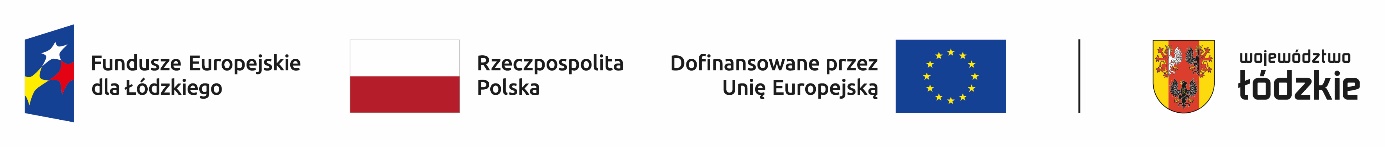 Wymagania dotyczące wsparciaDziałanie FELD.07.12 Usługi na rzecz rodzinyWersja 01WstępDokument reguluje kwestie związane z realizacją w województwie łódzkim projektów w ramach Działania FELD.07.12 Usługi na rzecz rodziny, określone w Szczegółowym Opisie Priorytetów programu Fundusze Europejskie dla Łódzkiego 2021-2027WUP w Łodzi zastrzega sobie prawo wprowadzania zmian w niniejszych Wymaganiach w przypadku wprowadzenia zmian w przepisach prawa lub dokumentach programowych. Informacje o wprowadzonych zmianach publikowane będą na stronie internetowej WUP w Łodzi: www.funduszeUE.wup.lodz.plTyp projektuTypy projektów przewidziane do realizacji w ramach naboru to:rozwój usług skierowanych do dzieci i młodzieży oraz młodych dorosłych,podnoszenie kwalifikacji i kompetencji kadr na potrzeby świadczenia usług w społeczności lokalnej oraz zapewnienie dostępu do superwizji.Typ projektu „podnoszenie kwalifikacji i kompetencji kadr na potrzeby świadczenia usług w społeczności lokalnej” może być realizowany pod warunkiem świadczenia zdeinstytucjonalizowanych usług skierowanych do dzieci i młodzieży oraz młodych dorosłych.Wsparcie musi być realizowane w oparciu o:Program Regionalny Fundusze Europejskie dla Łódzkiego 2021-2027,Szczegółowy Opis Priorytetów Programu Fundusze Europejskie dla Łódzkiego 2021-2027,Regionalny Plan Rozwoju Usług Społecznych i Deinstytucjonalizacji dla Województwa Łódzkiego na lata 2023-2025,Strategię Rozwoju Usług Społecznych, polityka publiczna do roku 2030 (z perspektywą do 2035 r.),Wytyczne dotyczące realizacji projektów z udziałem środków Europejskiego Funduszu Społecznego Plus w regionalnych programach na lata 2021–2027,Wytyczne dotyczące kwalifikowalności wydatków na lata 2021-2027,Ustawę z dnia 12 marca 2004 r. o pomocy społecznej,Ustawę z dnia 28 lipca 2023 r. o zmianie ustawy o pomocy społecznej oraz niektórych innych ustaw,Ustawę z dnia 9 czerwca 2011 r. o wspieraniu rodziny i systemie pieczy zastępczej,Ustawę z dnia 9 czerwca 2022 r. o wspieraniu i resocjalizacji nieletnich.Planowane w projekcie wsparcie musi być dostosowane do indywidualnych potrzeb, potencjału i osobistych preferencji odbiorców usług. W ramach projektu musi zostać stworzona indywidualna ścieżka wsparcia dla każdego uczestnika projektu.W ramach projektu można świadczyć wyłącznie usługi w społeczności lokalnej. Nie są tworzone miejsca opieki w formach instytucjonalnych oraz nie są utrzymywane dotychczas istniejące miejsca w podmiotach instytucjonalnych.Zachowanie trwałości projektu obowiązuje w odniesieniu do wydatków ponoszonych jako cross-financing. W tym przypadku trwałość projektu musi być zachowana przez okres 5 lat od daty płatności końcowej na rzecz beneficjenta.W ramach naboru nie można pobierać opłat od uczestników projektu.Wkładem własnym nie mogą być środki przeznaczone na wypłatę świadczenia wychowawczego w ramach Programu 500+.Typ projektu: „rozwój usług skierowanych do dzieci i młodzieży oraz młodych dorosłych”Przykładowe rodzaje przedsięwzięć możliwe do realizacji: Tworzenie nowych i wsparcie istniejących placówek wsparcia dziennego zgodnie z ustawą z dnia 9 czerwca 2011 r. o wspieraniu rodziny i systemie pieczy zastępczej.Organizacja działań wspierających dzieci i młodzież, które przebywają w całodobowych instytucjach opieki Usługi resocjalizacyjne dla dzieci i młodzieży w formach dziennych i środowiskowych.Ad.1. Placówki wsparcia dziennegoDziałania w ramach placówek wsparcia dziennego adresowane są do:dzieci i młodzieży w wieku od 3 do lat 18 roku życia wymagających wsparcia;ich otoczenia (np. rodziców/opiekunów prawnych, osób wspólnie zamieszkujących) o ile jest ono niezbędne dla skutecznego wsparcia dzieci i młodzieży. Odbiorcami wsparcia powinny być przede wszystkim dzieci w wieku szkolnym. Usługi polegają na tworzeniu miejsc w ramach nowo tworzonych placówek wsparcia dziennego lub na wsparciu istniejących placówek.Wsparcie istniejących placówek jest możliwe wyłącznie, pod warunkiem:zwiększenia liczby miejsc w tych placówkach lubrozszerzenie oferty wsparcia.Prowadzenie placówki wsparcia dziennego wymaga uzyskanie zezwolenia, o którym mowa w art. 19 ustawy z dnia 9 czerwca 2011 r. o wspieraniu rodziny i systemie pieczy zastępczej.Ad.2. Organizacja działań wspierających dzieci i młodzież, które przebywają w całodobowych instytucjach opiekiWsparcie adresowane jest do dzieci i młodzieży oraz młodych dorosłych przebywających w instytucjonalnej pieczy zastępczej i innych placówkach całodobowych o charakterze długoterminowym - młodzieżowe ośrodki wychowawcze (MOW), młodzieżowe ośrodki socjoterapii (MOS) i inne np. domy pomocy społecznej (DPS).W przypadku młodych dorosłych przebywających w całodobowych placówkach opieki, tj. DPS zaplanowane działania muszą umożliwiać przejście tych osób do opieki realizowanej w formie usług świadczonych w społeczności lokalnej.Wsparcie może obejmować:poradnictwo specjalistyczne indywidualne i grupowe, poradnictwo i wsparcie indywidualne w zakresie podniesienia kompetencji życiowych, treningi kompetencji i umiejętności społecznych, treningi umiejętności interpersonalnych, treningi  gospodarowania budżetem domowym, itp., grupy wsparcia, usługi asystenckie, pracę socjalną, terapię psychologiczną lub psychospołeczną, mieszkania wspomagane lub treningowe,inne działania wynikające z diagnozy potrzeb uczestników nie wzmacniające potencjału instytucjonalnego placówek.  Ad.3. Usługi resocjalizacyjne dla dzieci i młodzieży w formach dziennych i środowiskowychWsparcie adresowane jest do dzieci i młodzieży oraz młodych dorosłych, wobec których zastosowano środki zapobiegania i zwalczania demoralizacji i przestępczości lub zagrożonych demoralizacją i przestępczością oraz ich otoczenia.Usługi resocjalizacyjne obejmują środki wychowawcze określone w ustawie z dnia 9 czerwca 2022 r. o wspieraniu i resocjalizacji nieletnich realizowane w formie środowiskowej tj. z wyłączeniem całodobowego wsparcia np.:zajęcia o charakterze wychowawczym i terapeutycznym – terapia uzależnień, psychoterapia, psychoedukacja, szkolenia, pomoc psychologiczno-pedagogiczna;zajęcia readaptacji społecznej;zajęcia w ośrodku kuratorskim lub innej organizacji zajmującej się pracą z nieletnimi.Usługi powinny obejmować również wsparcie otoczenia  (rodzin, opiekunów), osób wobec, których zastosowano środki zapobiegania i zwalczania demoralizacji i przestępczości lub zagrożonych demoralizacją i przestępczością. Ad. 2 i 3 Mieszkania wspomagane lub treningoweW przypadku realizacji typu projektu 2 lub 3 możliwa jest realizacja wsparcia w postaci mieszkań wspieranych lub treningowych.Mieszkania są formą pomocy przygotowującą przy wsparciu specjalistów, osoby w nich przebywające do prowadzenia niezależnego życia lub wspierające te osoby w codziennym funkcjonowaniu.Wsparcie dla mieszkań treningowych lub mieszkań wspomaganych polega na tworzeniu miejsc w nowo tworzonych lub istniejących mieszkaniach.Wsparcie usług w ramach istniejących mieszkań treningowych, mieszkań wspomaganych jest możliwe wyłącznie pod warunkiem zwiększenia liczby miejsc w danym mieszkaniu, bez pogorszenia jakości świadczonych usług i z poszanowaniem prawa do decydowania osoby korzystającej z mieszkania co do warunków zamieszkania i korzystania z usług.Liczba miejsc w mieszkaniu nie może być większa niż 7. Pokoje w mieszkaniu powinny być 1-osobowe.Mieszkania nie mogą być zlokalizowane na nieruchomości, na której znajduje się placówka opieki instytucjonalnej.W przypadku nieruchomości, w której znajduje się do 7 lokali włącznie, mieszkania mogą stanowić 100% lokali. W nieruchomości o większej liczbie lokali, maksymalna liczba mieszkań wynosi 7 i 25% nadwyżki powyżej 7.Wsparcie w formie mieszkania treningowego lub wspomaganego musi być realizowane zgodnie z art. 1 pkt. 13 ustawy z dnia 28 lipca 2023 r. o zmianie ustawy o pomocy społecznej oraz niektórych innych ustaw oraz aktami wykonawczymi do tej ustawy. Wsparcie realizowane w formie mieszkań wymaga zgłoszenia do rejestru prowadzonego przez wojewodę.Typ projektu: „podnoszenie kwalifikacji i kompetencji kadr na potrzeby świadczenia usług w społeczności lokalnej oraz zapewnienie dostępu do superwizji”Podnoszenie kwalifikacji i kompetencji kadr na potrzeby świadczenia usług w społeczności lokalnej oraz zapewnienie dostępu do superwizji realizowane jest jako element kompleksowych projektów i dotyczy kadry zaangażowanej w projekt.Pracowników i wolontariuszy bezpośrednio realizujących wsparcie na rzecz uczestników projektu można objąć następującym wsparciem:usługi superwizji,szkolenia,warsztaty,seminaria,studia podyplomowe,wizyty studyjne.Wsparcie nie może prowadzić do wzmocnienia potencjału instytucjonalnego placówek opieki instytucjonalnej.WskaźnikiWe wniosku o dofinansowanie należy ująć oraz w trakcie realizacji projektu monitorować wszystkie niżej wymienione wskaźniki: Wskaźniki produktu: Wskaźniki rezultatu: Inne wspólne wskaźniki produktu dla EFS+:Lp.Nazwa wskaźnika i
jednostka miaryDefinicja, termin pomiaru,przykładowe źródła pomiaru wskaźnika1.Całkowita liczbaosób objętych wsparciem(osoby)DEFINICJA WSKAŹNIKAWskaźnik mierzy liczbę uczestników, tj. osóbbezpośrednio korzystających ze wsparcia EFS+.Inne osoby nie powinny być monitorowane w tymwskaźniku.TERMIN POMIARU WSKAŹNIKAW momencie rozpoczęcia udziału w projekcie.  Za rozpoczęcie udziału w projekcie co do zasady uznaje się przystąpienie do pierwszej formy wsparcia w ramach projektu.PRZYKŁADOWE ŹRÓDŁA POMIARU WSKAŹNIKAdokumenty potwierdzające skorzystanie z usługi np. umowa z uczestnikiem projektu, lista obecności potwierdzająca skorzystanie z usługi.2.Liczba osób objętych usługami świadczonymi w społeczności lokalnej (osoby)DEFINICJA WSKAŹNIKAWskaźnik obejmuje osoby, które rozpoczęły udział w projektach przewidujących wsparcie w postaci usług społecznych jako odbiorcy tych usług.TERMIN POMIARU WSKAŹNIKAW momencie rozpoczęcia udziału w projekcie.  Za rozpoczęcie udziału w projekcie co do zasady uznaje się przystąpienie do pierwszej formy wsparcia w ramach projektu.PRZYKŁADOWE ŹRÓDŁA POMIARU WSKAŹNIKAdokumenty potwierdzające skorzystanie z usługi np. umowa z uczestnikiem projektu, lista obecności potwierdzająca skorzystanie z usługi,3.Liczba osób objętych usługami w zakresie wspierania rodziny i pieczy zastępczej  (osoby)DEFINICJA WSKAŹNIKAWskaźnik obejmuje osoby, które otrzymały wsparcie w postaci usług wspierania rodziny i pieczy zastępczej w ramach projektu.Usługi wspierania rodziny i pieczy zastępczej należy rozumieć  usługi wspierania rodziny zgodnie z ustawą z dnia 9 czerwca 2011 r. o wspieraniu rodziny i systemie pieczy zastępczej; usługi dla dzieci i młodzieży w formach dziennych i środowiskowych;  rodzinna piecza zastępcza, rodzinne domy dziecka oraz placówki opiekuńczo - wychowawcze typu rodzinnego, o których mowa wustawie z dnia 9 czerwca 2011 r. o wspieraniurodziny i systemie pieczy zastępczej, a także usługidla kandydatów do pełnienia funkcji rodzinnych form pieczy zastępczej.TERMIN POMIARU WSKAŹNIKAW momencie rozpoczęcia udziału w projekcie.  Za rozpoczęcie udziału w projekcie co do zasady uznaje się przystąpienie do pierwszej formy wsparcia w ramach projektu.PRZYKŁADOWE ŹRÓDŁA POMIARU WSKAŹNIKAdokumenty potwierdzające skorzystanie z usługi np. umowa z uczestnikiem projektu, lista obecności potwierdzająca skorzystanie z usługi,4.Liczba osób objętych usługami świadczonymi w mieszkaniach chronionych i wspieranych (osoby)DEFINICJA WSKAŹNIKAWskaźnik określa liczbę osób, które zostały objęte usługami w ramach mieszkań treningowych lub wspomaganych.TERMIN POMIARU WSKAŹNIKAW momencie skorzystania z usługi w ramach mieszkania. PRZYKŁADOWE ŹRÓDŁA POMIARU WSKAŹNIKAdokumenty potwierdzające bycie osobą uprawnioną do skorzystania z mieszkania.dokumentacja opiekuna mieszkania, karta wizyty, lista obecności, umowa cywilnoprawna, kontrakt socjalny, kontrakt mieszkaniowy, itp.Lp.Nazwa wskaźnika i
jednostka miaryDefinicja,termin pomiaru,przykładowe źródła pomiaru wskaźnika1.Liczba osób, które opuściły opiekę instytucjonalną dzięki wsparciu w programie(osoby)DEFINICJA WSKAŹNIKAWskaźnik obejmuje osoby dorosłe, które dzięki udziałowi w projekcie opuściły instytucje całodobowej opieki i korzystają z usług świadczonych w społeczności lokalnej.TERMIN POMIARU WSKAŹNIKAWskaźnik mierzony w ciągu 4 tygodni od zakończenia projektu.PRZYKŁADOWE ŹRÓDŁA POMIARU WSKAŹNIKAzaświadczenie o niekorzystaniu z opieki instytucjonalnej, wywiad środowiskowy;dokumenty potwierdzające skorzystanie z usługi społecznej, umowy ze specjalistami itp.2.Liczba dzieci i młodzieży, które opuściły opiekę instytucjonalną dzięki wsparciu w programie(osoby)DEFINICJA WSKAŹNIKAWskaźnik obejmuje dzieci i młodzież, które przeszły z całodobowych instytucji jak np. DPS, schroniska dla nieletnich lub zakłady poprawcze do rodzinnych form opieki, powróciły do rodziny biologicznej lub zostały adoptowane, dzięki wsparciu w programie. We wskaźniku nie są ujmowane osoby usamodzielnione. DEFINICJA WSKAŹNIKAWskaźnik obejmuje osoby dorosłe, które dzięki udziałowi w projekcie opuściły instytucje całodobowej opieki i korzystają z usług świadczonych w społeczności lokalnej.TERMIN POMIARU WSKAŹNIKAWskaźnik mierzony w ciągu 4 tygodni od zakończenia projektu.PRZYKŁADOWE ŹRÓDŁA POMIARU WSKAŹNIKAzaświadczenie o niekorzystaniu z opieki instytucjonalnej, wywiad środowiskowy;dokumenty potwierdzające skorzystanie z usługi społecznej, umowy ze specjalistami, itp.3.Liczba utworzonych w programie miejsc świadczenia usług wspierania rodziny i pieczy zastępczej istniejących po zakończeniu projektu(sztuki)DEFINICJA WSKAŹNIKAWskaźnik mierzy liczbę nowoutworzonych miejsc świadczenia usług wsparcia rodziny i pieczy zastępczej:liczbę specjalistów świadczących usługi  konsultacji i poradnictwa specjalistycznego, interwencji kryzysowej, terapii i mediacji, dla rodzin z dziećmi, pomocy prawnej liczbę grup samopomocowych i grup wsparcia,liczbę miejsc w placówkach wsparcia dziennego (w przypadku pracy podwórkowej – liczbę wychowawców),TERMIN POMIARU WSKAŹNIKAWskaźnik mierzony w ciągu 4 tygodni od zakończenia projektu.PRZYKŁADOWE ŹRÓDŁA POMIARU WSKAŹNIKAumowy z osobami świadczącymi usługi, zakresy obowiązków, umowy o świadczenie wolontariatu.4.Liczba osób, świadczących usługi w społeczności lokalnej dzięki wsparciu w programie programu (osoby)DEFINICJA WSKAŹNIKAWskaźnik obejmuje osoby, które świadczą lub są gotowe do świadczenia usług społecznych w społeczności lokalnej po zakończeniu projektu, dzięki wsparciu EFS+.Wskaźnik obejmuje osoby, które świadczą usługi niestacjonarnie (tj. nie w ramach placówek/ ośrodków/ mieszkań wspomaganych itp.), w tym m.in. osoby świadczące usługi poradnictwa, itp.TERMIN POMIARU WSKAŹNIKAWskaźnik mierzony w ciągu 4 tygodni od zakończenia projektu.PRZYKŁADOWE ŹRÓDŁA POMIARU WSKAŹNIKAumowy z osobami świadczącymi usługi, zakresy obowiązków, umowy o świadczenie wolontariatu.5.Liczba podmiotów, które rozszerzyły ofertę wsparcia lub podniosły jakość oferowanych usług (podmioty)DEFINICJA WSKAŹNIKAWskaźnik obejmuje podmioty, które świadczą usługi społeczne w formie stacjonarnej, istniejące przed projektem, które dzięki wsparciu EFS+ rozszerzyły ofertę wsparcia lub podniosły jakość oferowanych usług.Przez rozszerzenie oferty wsparcia należy rozumieć w szczególności sytuację, gdy po zakończeniu realizacji projektu dany podmiot oferuje szerszy katalog świadczonych usług niż w momencie rozpoczęcia projektu. Rozszerzona oferta może dotyczyć wyłącznie usług świadczonych w społeczności lokalnej. Podniesienie jakości oferowanych usług należy rozumieć natomiast jako w szczególności sytuację, gdy osoby świadczące usługi w danym podmiocie dzięki udziałowi w projekcie wzięły udział w kursach i szkoleniach mających na celu podniesienie standardu wykonywanych usług. We wskaźniku nie należy wykazywać nowo utworzonych w ramach projektu miejsc świadczenia usług.TERMIN POMIARU WSKAŹNIKAWskaźnik mierzony w ciągu 4 tygodni od zakończenia projektu.PRZYKŁADOWE ŹRÓDŁA POMIARU WSKAŹNIKAdokumenty potwierdzające podniesienie kwalifikacji i kompetencji zawodowych pracowników np. certyfikat, świadectwo, zaświadczenie, dokumenty potwierdzające zwiększenie zakresu oferowanych usług w wyniku realizacji projektu.6.Liczba utworzonych miejsc świadczenia usług w społeczności lokalnej (sztuki)DEFINICJA WSKAŹNIKAWskaźnik obejmuje nowo utworzone miejsca stacjonarnego świadczenia usług społecznych w społeczności lokalnej. Liczbę miejsc należy monitorować jako potencjał danej placówce wsparcia dziennego/ mieszkania itp. do świadczenia usług, tj. liczbę osób, które mogą w tym samym momencie jednocześnie skorzystać z oferowanych usług (a nie miejsce jako obiekt, w którym dana usługa jest świadczona). W przypadku wsparcia istniejących wcześniej placówek świadczenia usług do wskaźnika zliczane są wyłącznie nowe miejsca. TERMIN POMIARU WSKAŹNIKAWskaźnik mierzony w ciągu 4 tygodni od zakończenia projektu.PRZYKŁADOWE ŹRÓDŁA POMIARU WSKAŹNIKAdokumenty dotyczące nowoutworzonych miejsc stacjonarnego świadczenia usług np. zezwolenie, uchwała, zarządzenie lub inny dokument potwierdzający utworzenie nowych placówek,dokumenty potwierdzające stworzenie nowych miejsc w istniejących placówkach np. wykaz miejsc (lista, spis) itp.7.Liczba utworzonych miejsc świadczenia usług w mieszkaniach chronionych i wspieranych (sztuki)DEFINICJA WSKAŹNIKAWskaźnik obejmuje nowo utworzone miejsca w mieszkaniach treningowych i wspieranych. Liczbę miejsc należy monitorować jako potencjał danego mieszkania do świadczenia usług, tj. liczbę osób, które mogą w tym samym momencie jednocześnie skorzystać z oferowanych usług (a nie miejsce jako obiekt, w którym dana usługa jest świadczona). W przypadku wsparcia istniejących wcześniej mieszkań do wskaźnika zliczane są wyłącznie nowe miejsca.. TERMIN POMIARU WSKAŹNIKAWskaźnik mierzony w ciągu 4 tygodni od zakończenia projektu.PRZYKŁADOWE ŹRÓDŁA POMIARU WSKAŹNIKAdokumenty dotyczące nowoutworzonych miejsc w mieszkaniach np. uchwała, zarządzenie lub inny dokument potwierdzający utworzenie nowych mieszkań,dokumenty potwierdzające stworzenie nowych miejsc w istniejących mieszkaniach np. wykaz miejsc (lista, spis), wpis do rejestru wojewody, itp.Lp.Nazwa wskaźnika/
jednostka miaryDefinicja, termin pomiaruprzykładowe źródła pomiaru wskaźnika1.Liczba osób z niepełnosprawnościami objętych wsparciem w programie (osoby)DEFINICJA WSKAŹNIKAWskaźnik określa liczbę osób z niepełnosprawnościami objętych wsparciem w ramach projektu.TERMIN POMIARU WSKAŹNIKAW momencie rozpoczęcia udziału w projekcie.  Za rozpoczęcie udziału w projekcie co do zasady uznaje się przystąpienie do pierwszej formy wsparcia w ramach projektu.PRZYKŁADOWE ŹRÓDŁA POMIARU WSKAŹNIKAorzeczenie o niepełnosprawności lub orzeczenie o stopniu niepełnosprawności orzeczenie ZUSzaświadczenie lekarskie,dokumenty potwierdzające skorzystanie ze wsparcia, np. umowa z uczestnikiem projektu, lista obecności potwierdzająca skorzystanie z usługi2.Liczba osób z krajów trzecich objętych wsparciem w programie (osoby)DEFINICJA WSKAŹNIKAWskaźnik określa liczbę osób, które są obywatelami krajów spoza UE. Do wskaźnika wlicza się też bezpaństwowców zgodnie z Konwencją o statusie bezpaństwowców z 1954 r. i osoby bez ustalonego obywatelstwa.TERMIN POMIARU WSKAŹNIKAW momencie rozpoczęcia udziału w projekcie.    Za rozpoczęcie udziału w projekcie co do zasady uznaje się przystąpienie do pierwszej formy wsparcia w ramach projektu.PRZYKŁADOWE ŹRÓDŁA POMIARU WSKAŹNIKApaszport lub inny ważny dokument potwierdzający tożsamość lub tożsamość i obywatelstwo,dokument podróży i zezwolenie na pobyt czasowy (karta pobytu),zezwolenie na pobyt stały lub rezydenturę długoterminową UE,decyzja w sprawie udzielenia ochrony międzynarodowej,dokumenty potwierdzające skorzystanie ze wsparcia, np. umowa z uczestnikiem projektu, lista obecności potwierdzająca skorzystanie z usługi.3.Liczba osób obcego pochodzenia objętych wsparciem w programie(osoby)DEFINICJA WSKAŹNIKAWskaźnik określa liczbę osób, które są obcego pochodzenia to cudzoziemcy - każda osoba, która nie posiada polskiego obywatelstwa, bez względu na fakt posiadania lub nie obywatelstwa (obywatelstw) innych krajów. Wskaźnik nie obejmuje osób należących do mniejszości, których udział w projektach monitorowany jest wskaźnikiem liczba osób należących do mniejszości, w tym społeczności marginalizowanych takich jak Romowie, objętych wsparciem w programie.TERMIN POMIARU WSKAŹNIKAW momencie rozpoczęcia udziału w projekcie.  Za rozpoczęcie udziału w projekcie co do zasady uznaje się przystąpienie do pierwszej formy wsparcia w ramach projektu.PRZYKŁADOWE ŹRÓDŁA POMIARU WSKAŹNIKApaszport lub inny ważny dokument potwierdzający tożsamość lub tożsamość i obywatelstwo,dokument podróży i zezwolenie na pobyt czasowy (karta pobytu),zezwolenie na pobyt stały lub rezydenturę długoterminową UE,decyzja w sprawie udzielenia ochrony międzynarodowej,dokumenty potwierdzające skorzystanie ze wsparcia, np. umowa z uczestnikiem projektu, lista obecności potwierdzająca skorzystanie z usługi. 4.Liczba osób należących do mniejszości, w tym społeczności marginalizowanych takich jak Romowie, objętych wsparciem w programie (osoby)DEFINICJA WSKAŹNIKAWskaźnik obejmuje osoby należące do mniejszości narodowych i etnicznych.Mniejszości narodowe to mniejszość: białoruska, czeska, litewska, niemiecka, ormiańska, rosyjska, słowacka, ukraińska, żydowska. Mniejszości etniczne: karaimska, łemkowska, romska, tatarska.TERMIN POMIARU WSKAŹNIKAW momencie rozpoczęcia udziału w projekcie.  Za rozpoczęcie udziału w projekcie co do zasady uznaje się przystąpienie do pierwszej formy wsparcia w ramach projektu.PRZYKŁADOWE ŹRÓDŁA POMIARU WSKAŹNIKAdokumenty potwierdzające przynależność do mniejszości narodowych i etnicznych,deklaracja o przynależności do mniejszości narodowej lub etnicznej,dokumenty potwierdzające skorzystanie ze wsparcia, np. umowa z uczestnikiem projektu, lista obecności potwierdzająca skorzystanie z usługi.5.Liczba osób w kryzysie bezdomności lub dotkniętych wykluczeniem z dostępu do mieszkań, objętych wsparciem w programie (osoby)DEFINICJA WSKAŹNIKAWskaźnik obejmuje osoby w kryzysie bezdomności lub dotknięte wykluczeniem z dostępu do mieszkań.Osoby dorosłe mieszkające z rodzicami nie powinny być wykazywane we wskaźniku, chyba że wszystkie te osoby są w kryzysie bezdomności lub mieszkają w nieodpowiednich i niebezpiecznych warunkach.TERMIN POMIARU WSKAŹNIKAW momencie rozpoczęcia udziału w projekcie.  Za rozpoczęcie udziału w projekcie co do zasady uznaje się przystąpienie do pierwszej formy wsparcia w ramach projektu.PRZYKŁADOWE ŹRÓDŁA POMIARU WSKAŹNIKAzaświadczenie o wymeldowaniu,wyrok sądu o eksmisji,zaświadczenie z placówki wspierającej osoby w kryzysie bezdomności,oświadczenie,dokumenty potwierdzające skorzystanie ze wsparcia, np. umowa z uczestnikiem projektu, lista obecności potwierdzająca skorzystanie z usługi.6.Liczba objętych wsparciem podmiotów administracji publicznej lub służb publicznych na szczeblu krajowym, regionalnym lub lokalnym (podmioty)DEFINICJA WSKAŹNIKAWskaźnik obejmuje podmioty administracji publicznej lub służb publicznych, dla których można wyróżnić wydatki w projekcie (nie dotyczy pomocy technicznej).Za służby publiczne uznaje się publiczne lub prywatne podmioty, które świadczą usługi publiczne (w przypadku usług publicznych zlecanych przez państwo podmiotom prywatnym lub świadczonych w ramach partnerstwa publiczno-prywatnego). Przez administrację publiczną rozumie się: administrację wykonawczą i prawodawczą na poziomie centralnym, regionalnym i lokalnym; administrację i nadzór nad sprawami podatkowymi (obsługa podatków; pobór cła / podatku od towarów i dochodzenie w sprawie naruszenia prawa podatkowego; służba celna); administrację zajmującą się wdrażaniem budżetu i zarządzaniem środkami budżetu państwa i długiem publicznym (pobieranie i otrzymywanie pieniędzy oraz kontrola ich wydatkowania); administrację zajmującą się sprawami obywatelskimi, polityką w zakresie badań i rozwoju oraz powiązanymi funduszami; administrację i realizację ogólnego planowania gospodarczego i społecznego oraz usług statystycznych na różnych szczeblach rządzenia. TERMIN POMIARU WSKAŹNIKAW momencie rozpoczęcia udziału w projekcie.  PRZYKŁADOWE ŹRÓDŁA POMIARU WSKAŹNIKAdokumenty potwierdzające status podmiotu,umowa, faktura, lista obecności potwierdzająca skorzystanie z wsparcia.7.Liczba objętych wsparciem mikro-, małych i średnich przedsiębiorstw (w tym spółdzielni i przedsiębiorstw społecznych) (przedsiębiorstwa)DEFINICJA WSKAŹNIKAWskaźnik obejmuje mikro-, małe i średnie przedsiębiorstwa objęte wsparciem w projekcie.Za przedsiębiorstwo uważa się podmiot prowadzący działalność gospodarczą bez względu na jego formę prawną, w tym spółdzielnie i przedsiębiorstwa społeczne. Na kategorię mikroprzedsiębiorstw oraz małych i średnich przedsiębiorstw (MMŚP) składają się przedsiębiorstwa, które zatrudniają mniej niż 250 pracowników, których roczny obrót nie przekracza 50 milionów EUR lub roczna suma bilansowa nie przekracza 43 milionów EUR. W kategorii mikroprzedsiębiorstwa należy uwzględnić również osoby prowadzące działalność na własny rachunek. Tylko MMŚP, które korzystają bezpośrednio ze wsparcia powinny być uwzględniane do wskaźnika, tj. w przypadku, kiedy wsparcie jest kierowane do konkretnego przedsiębiorstwa. Jeżeli na przykład pracownik z MMŚP z własnej inicjatywy uczestniczy w szkoleniu, nie należy tego uwzględniać we wskaźniku dotyczącym MMŚP, ponieważ jest to tylko wsparcie pośrednie dla przedsiębiorstwa. MMŚP będące jedynie beneficjentami projektu także nie są odnotowywane w tym wskaźniku. TERMIN POMIARU WSKAŹNIKAW momencie rozpoczęcia udziału w projekcie.  PRZYKŁADOWE ŹRÓDŁA POMIARU WSKAŹNIKAdokumenty potwierdzające status przedsiębiorstwa,umowa, faktura,lista obecności potwierdzająca skorzystanie z wsparcia.8.Liczba obiektów dostosowanych do potrzeb osób z niepełnosprawnościami (sztuki)DEFINICJA WSKAŹNIKAWskaźnik odnosi się do liczby obiektów w ramach realizowanego projektu, które zaopatrzono w specjalne podjazdy, windy, urządzenia głośnomówiące, bądź inne udogodnienia (tj. usunięcie barier w dostępie, w szczególności barier architektonicznych) ułatwiające dostęp do tych obiektów i poruszanie się po nich osobom z niepełnosprawnościami, w szczególności ruchowymi czy sensorycznymi. Jako obiekty należy rozumieć konstrukcje połączone z gruntem w sposób trwały, wykonane z materiałów budowlanych i elementów składowych, będące wynikiem prac budowlanych (wg. def. PKOB). Należy podać liczbę obiektów, a nie sprzętów, urządzeń itp., w które obiekty zaopatrzono. Jeśli instytucja, zakład itp. składa się z kilku obiektów, należy zliczyć wszystkie, które dostosowano do potrzeb osób z niepełnosprawnościami. TERMIN POMIARU WSKAŹNIKAW momencie rozliczenia wydatku związanego z wyposażeniem obiektów w rozwiązania służące osobom z niepełnosprawnościami w ramach danego projektu.PRZYKŁADOWE ŹRÓDŁA POMIARU WSKAŹNIKAfaktura potwierdzające poniesienie wydatków,umowa z wykonawcą, protokół odbioru.9.Liczba projektów, w których sfinansowano koszty racjonalnych usprawnień dla osób z niepełnosprawnościami(sztuki)DEFINICJA WSKAŹNIKARacjonalne usprawnienie oznacza konieczne i odpowiednie zmiany oraz dostosowania, nie nakładające nieproporcjonalnego lub nadmiernego obciążenia, rozpatrywane osobno dla każdego konkretnego przypadku, w celu zapewnienia osobom z niepełnosprawnościami możliwości korzystania z wszelkich praw człowieka i podstawowych wolności oraz ich wykonywania na zasadzie równości z innymi osobami.Przykłady racjonalnych usprawnień: tłumacz języka migowego, transport niskopodłogowy, dostosowanie infrastruktury (nie tylko budynku, ale też dostosowanie infrastruktury komputerowej np. programy powiększające, mówiące, drukarki materiałów w alfabecie Braille'a), osoby asystujące, odpowiednie dostosowanie wyżywienia. Na poziomie projektu wskaźnik może przyjmować maksymalną wartość 1 - co oznacza jeden projekt, w którym sfinansowano koszty racjonalnych usprawnień dla osób z niepełnosprawnościami. Liczba sfinansowanych racjonalnych usprawnień, w ramach projektu, nie ma znaczenia dla wartości wykazywanej we wskaźniku.TERMIN POMIARU WSKAŹNIKAW momencie rozliczenia wydatku związanego z racjonalnymi usprawnieniami w ramach danego projektu.PRZYKŁADOWE ŹRÓDŁA POMIARU WSKAŹNIKAfaktury potwierdzające poniesienie wydatków związanych z racjonalnymi usprawnieniami.